توجه: ابتدا باید نمره توسط استاد راهنما در پورتال آموزشی ثبت موقت شود و
سپس این فرم به آموزش دانشکده به منظور قطعی کردن نمره، تحویل داده شودبسمه‌تعالی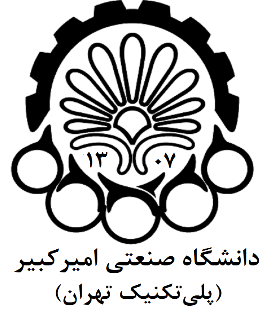 تاریخ:شماره:پیوست:برگ ارزیابی پروژه کارشناسی رشته مهندسی مواد و متالورژیدانشکده مهندسی مواد و متالورژیبرگ ارزیابی پروژه کارشناسی رشته مهندسی مواد و متالورژیدانشکده مهندسی مواد و متالورژیبرگ ارزیابی پروژه کارشناسی رشته مهندسی مواد و متالورژیدانشکده مهندسی مواد و متالورژینام و نام‌خانوادگی:نام و نام‌خانوادگی:نام و نام‌خانوادگی:نام و نام‌خانوادگی:شماره دانشجویی:شماره دانشجویی:شماره دانشجویی:عنوان پروژه:نیم‌سال اخذ پروژه:نیم‌سال اخذ پروژه:نیم‌سال اخذ پروژه:نیم‌سال اخذ پروژه:تاریخ تصویب پروژه:تاریخ تصویب پروژه:تاریخ تصویب پروژه:تاریخ دفاع از پروژه:تاریخ دفاع از پروژه:تاریخ دفاع از پروژه:هیات داوریهیات داورینمرهامضاءامضاءامضاءهیات داوریهیات داورینمرهامضاءامضاءامضاءاستاد راهنمااستاد راهنما.............    از 14استاد راهنمااستاد راهنما.............    از 14داورداور.............    از 4داورداور.............    از 4مدیر گروه آموزشیمدیر گروه آموزشی.............    از 2مدیر گروه آموزشیمدیر گروه آموزشی.............    از 2نمره نهایی:نمره نهایی:به عددبه حروفبه حروفبه حروفنمره نهایی:نمره نهایی:...................................................................................................................................................................................................................................................................نمره نهایی:نمره نهایی:...................................................................................................................................................................................................................................................................